Presseinformation»Lieblingsplätze Oberfranken« von Friederike SchmöeMeßkirch, Februar 2021Genussregion Oberfranken
Neuausgabe des Reiseführers zu Oberfranken von Friederike SchmöeIm Nordosten Bayerns gelegen, bietet die Region Oberfranken mit den Städten Bayreuth, Bamberg und Coburg eine Vielzahl an kulturellen Highlights. Erholungsmöglichkeiten im Umland sowie die zahlreichen traditionellen Brauereien locken Aktivurlauber und Tagesausflügler gleichermaßen an. Die bekannte Autorin Friederike Schmöe, eine gebürtige Coburgerin, zeigt in ihrem Reiseführer »Lieblingsplätze Oberfranken«, welche Orte und Sehenswürdigkeiten es zu entdecken gilt. Ob pittoreske Kleinstadt, entspannen an den Ufern von Main und Regnitz, Natur erleben in der Fränkischen Schweiz, malerische Städtchen mit erhabenen Burgen oder der Frankenwald als Alternative zum Norwegen-Urlaub – Oberfranken ist eine Reise wert.Zum BuchDie Region Oberfranken erstreckt sich in der neuen Mitte Europas von der bayerisch-tschechischen Grenze im Nordosten bis zur Stadt Bamberg im Südwesten. Unter Wanderern und Naturfreunden ist die Gegend eine beliebte Urlaubsregion, doch auch Kulturfreunde fühlen sich von den vielen historisch bedeutsamen Orten wie der Veste Coburg, dem Bamberger Kaiserdom oder der Festung Rosenberg in Kronach angezogen. Begleiten Sie Friederike Schmöe zu ihren ganz persönlichen Lieblingsplätzen und – da Oberfranken auch Bierfranken genannt wird – in die schönsten Brauereien.Die AutorinFriederike Schmöe hat die Bamberger Krimi-Serienheldin Katinka Palfy erschaffen. Anders als ihre Protagonistin ist sie in Coburg geboren und aufgewachsen, aber seit 1986 in Bamberg ansässig. Trotz zahlreicher Aufenthalte in anderen Ecken der Welt lebt Friederike Schmöe nach wie vor gerne in Oberfranken.Lieblingsplätze OberfrankenFriederike Schmöe192 SeitenEUR 17,00 [D] / EUR 17,50 [A]ISBN 978-3-8392-2621-6Erscheinungstermin: 10. Februar 2021Kontaktadresse: Gmeiner-Verlag GmbH Petra AsprionIm Ehnried 588605 MeßkirchTelefon: 07575/2095-153Fax: 07575/2095-29petra.asprion@gmeiner-verlag.dewww.gmeiner-verlag.deCover und Autorenfoto zum Download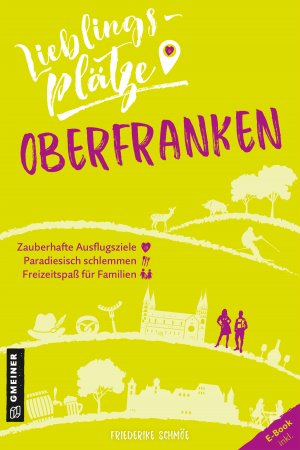 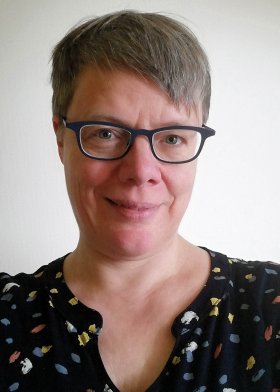 				© privat	Anforderung von Rezensionsexemplaren:Friederike Schmöe »Lieblingsplätze Oberfranken«, ISBN 978-3-8392-2621-6Absender:RedaktionAnsprechpartnerStraßeLand-PLZ OrtTelefon / TelefaxE-Mail